Рисование на тему «Осень» подготовительная группа.. Рисунок на осеннюю тематику,  выполняется гуашью или густыми акриловыми красками. Но самым важным атрибутом  являются сухие осенние листья разных форм. Необходимые материалы для рисунка на тему «Осень» :-Лист бумаги краски- широкая кисточка сухие- листья разных видов деревьев .Осенние листья послужат своеобразными штампами для рисования, поэтому желательно взять листики разных пород деревьев — так готовый рисунок получится более интересным. Листья берем сухие, но достаточно эластичные. Наносим кисточкой на внутреннюю поверхность листочка густой слой краски. ( На заметку! Чтобы рисунок получился еще более красочным наносите на один листик несколько разных цветов). Держим наш «штамп» за хвостик и аккуратно переносим краску на бумагу. Рисовать будем осеннее дерево, поэтому листьями будем формировать его крону. Переносим краски с разных листьев, постепенно заполняя большую часть бумаги. В итоге должна получиться большая, пышная и разноцветная крона. Даем краскам немного подсохнуть и начинаем рисовать кисточкой с коричневой краской ствол и ветви. Готово! Благодаря такой интересной технике рисунок получается очень оригинальным — листья-штампы не только придают форму, но и оставляют красивые узоры.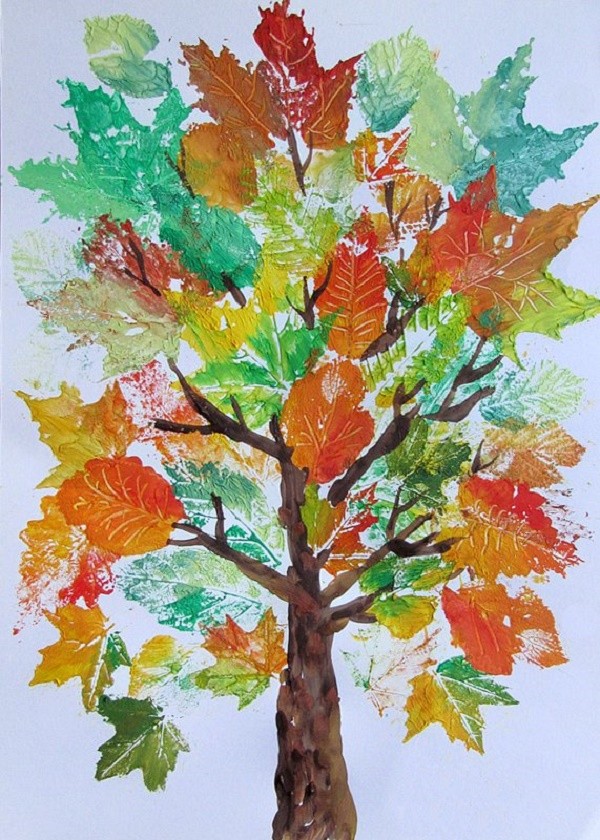 